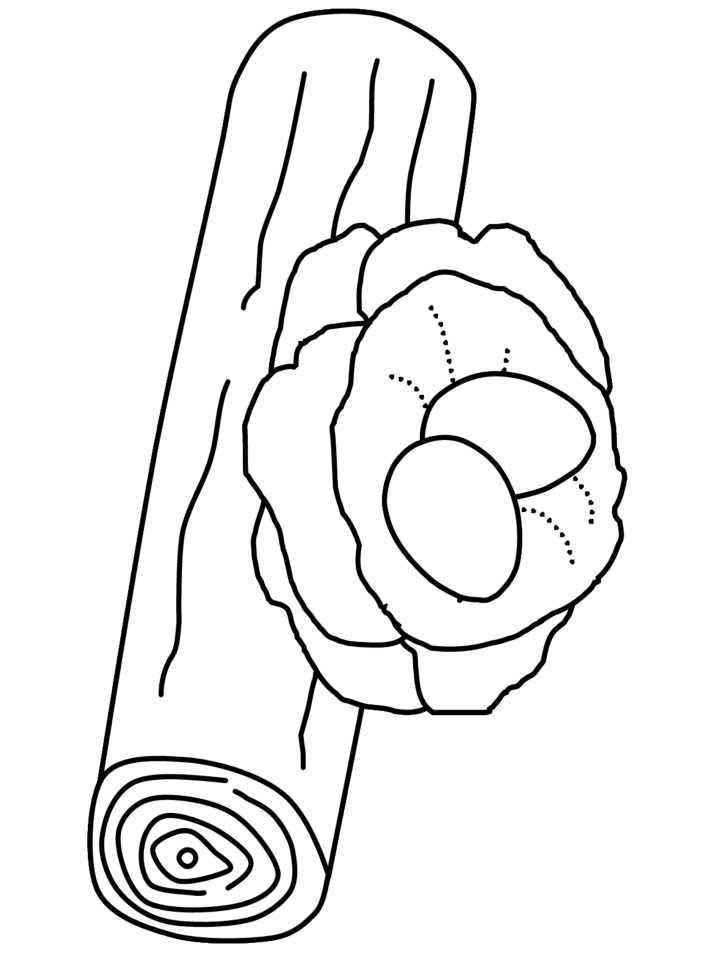 	Color the picture. Join points with a pencil  The sum of the numbers where is 2 with a beige and the sum of the numbers where is 3 with a brown